The Faculty of Mathematics and Natural Sciences at the University of Bergen has the pleasure of inviting you to attend the ceremony for the completion of your master's degree: 
 Friday 6th June 
13.00 - 16.00 
Auditorium 1, Realfagbygget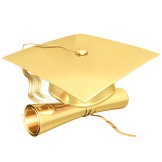 Program 

Welcome 
Student contribution 
Greetings from the Dean Helge K. Dahle 
Greetings from Career Centre by Rønnaug Tveit
Celebration of the candidates 
Musical performance by Arme Riddere
Light meal 

 
Dress code: smart casual
Please register for the event by 21 May. Registration is done by e-mail: .............................. and the subject line must read "Graduation Ceremony".
Yours sincerely,The Faculty of Mathematics and Natural Sciences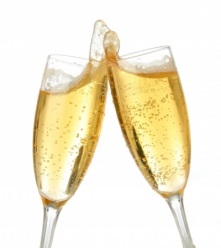 